Zespół Szkolno – Przedszkolny w UdaninieUl. Główna 1955- 340 Udanin 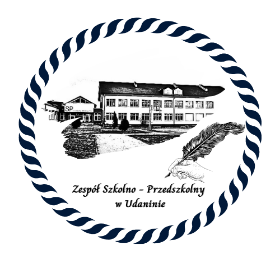 Dostawa produktów żywnościowych do stołówki szkolnej w 2024 roku.SZACOWANA WARTOŚĆ PRZETARGU:376829,71 zł (brutto) 